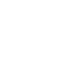 НОВООДЕСЬКА МІСЬКА РАДАМИКОЛАЇВСЬКОЇ ОБЛАСТІ ВИКОНАВЧИЙ КОМІТЕТ Р І Ш Е Н Н Я  14  грудня  2022 року                       м. Нова Одеса                                      №  198Про   взяття    на   облік   громадян,   які потребують поліпшення житлових умов		Відповідно до статті 30 Закону України  “Про місцеве самоврядування в Україні”, Правил обліку громадян, які потребують поліпшення житлових умов, і надання їм жилих приміщень в Українській РСР, затверджених рішенням Ради Міністрів Української РСР  від 11.12.1984 № 470, Закону України «Про житловий фонд соціального призначення», та розглянувши  пропозиції громадської комісії з житлових питань при виконавчому комітеті міської ради (протокол № 5 від 12.12.2022 р.), виконавчий комітет міської радиВИРІШИВ:1. Взяти на облік осіб, які потребують поліпшення житлових умов (квартирний облік):Коваль Тетяну Олегівну, дата р. н. Порядковий номер в загальній черзі – 85. (Пільга - ___). Порядковий номер в позачерговій черзі на отримання житла – 33;Загубу Есфірь Володимирівну, дата р. н. Порядковий номер в загальній черзі – 86. (Пільга - __). Порядковий номер в позачерговій черзі на отримання житла – 34.Контроль за виконанням даного рішення покласти на заступника міського голови Журбу І.М.Міський голова 					     	                Олександр ПОЛЯКОВ